RİZE ŞEHİR HASTANESİ DENİZ DOLGU ALANI İNŞAATI (DOKAP)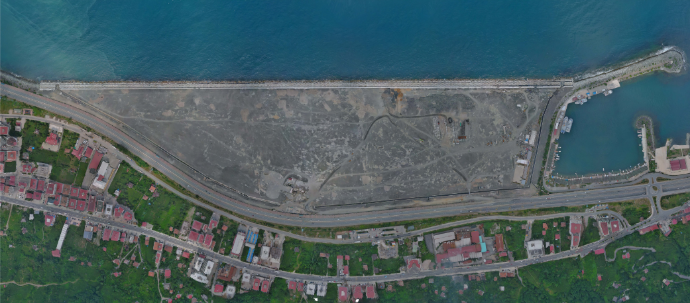 Proje bedeli		:  1.569.795.000,00 TL Başlangıç/Bitiş 	: 01.01.2022 – 19.10.2023Teknik Özellikler	: 1500 m Tahkimat, 34 ha Deniz Dolgusu, 1625 m Açık Kanal İnşaat İşleri